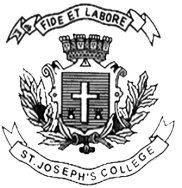 ST. JOSEPH’S COLLEGE (AUTONOMOUS), BENGALURU-27IV Semester Examination, April 2017Cs OE 4415 : Web DevelopmentTime 1.5 Hrs							 		Max Marks 35This paper contains 1 printed pages and 2 partsPART-AAnswer all questions						    	3 x5 = 15Define the following terms a)  	Internet EmailFTPWrite a note on hyperlinkDistinguish between HTML and DHTMLWhat are the different data type in java script?What are the various types of using CSS in an HTML page?PART-BAnswer any FOUR questions						      5 x4 = 20          What are web servers? Explain with suitable example.Create HTML Page for Following Features.a) 	Create an unordered list. 							(3+2)Create an ordered  list Write short notes on ASP VB script Explain HTML Tables with a suitable example.Describe all the ways of creating Arrays in Java ScriptDescribe CSS with an Example.